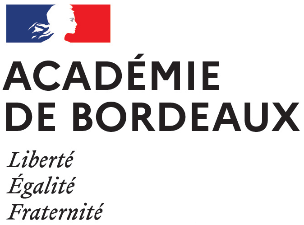 TIMBREEPLEAvenant de suspension du contrat d’assistant d’éducation en CDDVu le code de l’éducation, notamment son article L. 916-1 ;Vu le code général de la fonction publiqueVu le décret n° 2003-484 du 6 juin 2003 modifié fixant les conditions de recrutement et d’emploi des assistants d’éducation, notamment son article 7 bis ;Vu le contrat de recrutement en qualité d’assistant d’éducation de « Civilité Nom Prénom candidat » en date du « date contrat »Vu la lettre d’accord de « Civilité Nom Prénom candidat »Entre les soussignés :LE CHEF D’ÉTABLISSEMENT,d’une part,« Civilité Nom Prénom candidat »Né(e) le « date de naissance »Domicilié(e) : « adresse »d’autre part.Il a été convenu ce qui suit :Article 1 – Le contrat susvisé de « Civilité Nom Prénom candidat » est, avec son accord, suspendu à compter du « date début » jusqu’au « date fin » pour lui permettre d’être recruté temporairement en qualité de « fonction ».Article 2 – Durant cette période, « Civilité Nom Prénom candidat » est placé(e) en congé sans traitement.Article 3 – À l’issue de son congé sans traitement, « Civilité Nom Prénom candidat » est réemployé(e) sur son précédent emploi jusqu’au terme de son contrat d’assistant d’éducation susvisé. Article 4 - En cas de rupture anticipée contrat de « fonction », l’agent s’engage à saisir le chef d’établissement d’une demande écrite de réemploi dans les huit jours suivant la réception de la décision de rupture ou l’acceptation de démission notifiée par le rectorat.Fait à « Lieu », le « date »Le chef d’établissement,						L’intéressé(e) Signature du chef d’établissement				Signature de l’intéressé(e) précédée de la mention « lu et approuvé »